Nemokamos psichologinės konsultacijosKlaipėdos miesto visuomenės sveikatos biuras siekdamas mažinti ilgalaikes neigiamas COVID-19 pasekmes ir rūpindamasis klaipėdiečių psichologinės gerovės stiprinimu kviečia nemokamai nuotolinio kontakto būdu savo sunkumais pasidalinti su psichologais.Registracija į individualias psichologines konsultacijas mob. telefonu (8 640) 93348 ir (8 46) 311423.Asmens pageidavimu paslaugos gali būti teikiamos anonimiškai. Paslaugos gali būti teikiamos vaikams nuo 11 metų bei suaugusiems. Teikiant paslaugas vaikui iki 16 metų, būtinas rašytinis vieno iš jo tėvų ar jo atstovo pagal įstatymą sutikimas.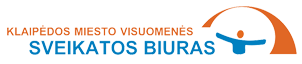 